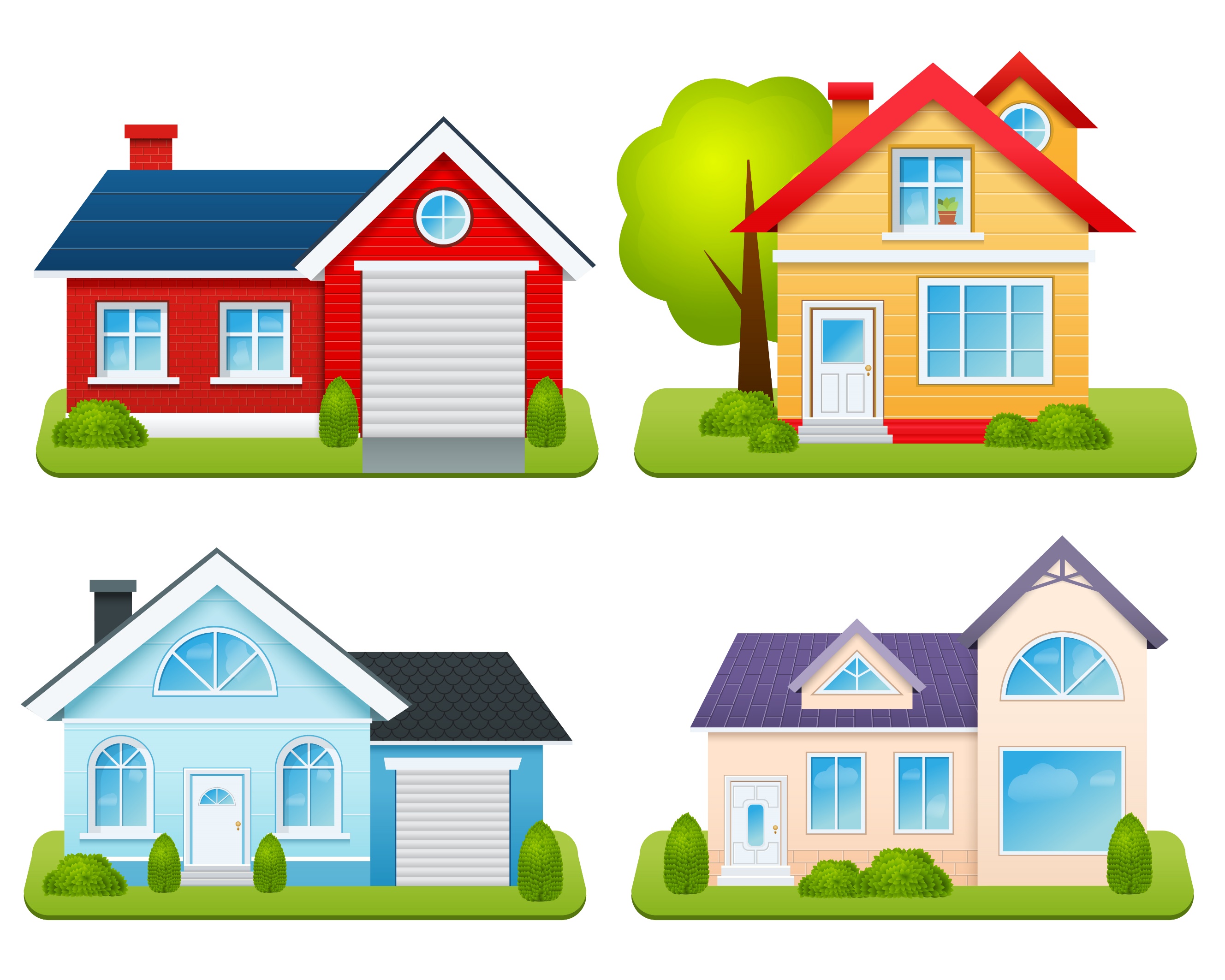 Key Text; The Three Little Pigs